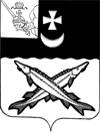 АДМИНИСТРАЦИЯ БЕЛОЗЕРСКОГО МУНИЦИПАЛЬНОГО ОКРУГА  ВОЛОГОДСКОЙ  ОБЛАСТИП О С Т А Н О В Л Е Н И ЕОт  15.03.2023  № 327О   внесении  изменения   в   постановление администрации района от 28.12.2022 № 509	ПОСТАНОВЛЯЮ:	Внести в муниципальную программу «Развитие   культуры   Белозерского муниципального округа» на 2023-2027 годы, утвержденную постановлением администрации  района от 28.12.2022 № 509 следующие изменения:- в Паспорте раздел  «Объемы бюджетных ассигнований программы» изложить в следующей редакции:«».- приложение 1 изложить в следующей редакции:«Приложение 1 к муниципальной программеТаблица 1Ресурсное обеспечение реализации муниципальной программыза счет средств бюджета округа (тыс. руб.)Таблица 2Прогнозная (справочная) оценка расходов федерального,областного бюджетов, бюджетов муниципальных образованийокруга, бюджетов государственных внебюджетных фондов,юридических лиц на реализацию целей муниципальной программы (тыс. руб.)». - Приложение 3 «План реализации  муниципальной программы «Развитие культуры Белозерского муниципального округа»  на 2023 год  и плановый период 2024-2025 г.г.» изложить в новой редакции (приложение).Глава округа:                                                             Д.А. СоловьевПриложение к постановлению администрации округаот 15.03.2023 № 327«Приложение 3 к постановлению администрации районаПлан реализации муниципальной программы «Развитие культуры Белозерского муниципального округа» на 2023 год  и плановый период 2024-2025 г.г.                                                                                                                                                                                                                        ».Объем бюджетных ассигнований программыОбщий объем финансового обеспечения муниципальной  программы составляет 142 615,3 тыс. рублей, в том числе по годам реализации:2023 год – 49 361,9 тыс. руб.,2024 год – 45 954,5 тыс. руб.,2025 год – 47 298,9 тыс. руб.2026 год – 0,0 тыс. руб.2027 год – 0,0 тыс. руб.из них:- за счет собственных доходов бюджета округа в размере 138 320,7  тыс. руб., в том числе по годам реализации:2023 год – 45 747,3 тыс. руб.,2024 год – 45 614,5 тыс. руб.,2025 год – 46 958,9 тыс. руб.,2026 год – 0,0 тыс. руб.,2027 год - 0,0 тыс. руб.- за счет безвозмездных поступлений из областного бюджета в форме субвенций и субсидий, иных межбюджетных трансфертов – 4 294,6тыс. рублей, в том числе по годам реализации:2023 год – 3 614,6 тыс. руб.,2024 год – 340,0 тыс. руб.,2025 год – 340,0 тыс. руб.,2026 год – 0,0 тыс. руб.,2027 год - 0,0 тыс. руб.Ответственный исполнитель, соисполнители, участникиРасходы (тыс. руб.), годыРасходы (тыс. руб.), годыРасходы (тыс. руб.), годыРасходы (тыс. руб.), годыРасходы (тыс. руб.), годыОтветственный исполнитель, соисполнители, участники202320242025202620271567всего45 747,345 614,546 958,9Администрация Белозерского муниципального округа45 747,345 614,546 958,9Источник финансового обеспеченияОценка расходов (тыс. руб.), годыОценка расходов (тыс. руб.), годыОценка расходов (тыс. руб.), годыОценка расходов (тыс. руб.), годыОценка расходов (тыс. руб.), годыИсточник финансового обеспечения202320242025202620271567Всего49 361,945 954,547 298,9Бюджета округа <1>45 747,345 614,546 958,9Федеральный бюджетОбластной бюджет3 614,6340,0340,0государственные внебюджетные фонды-юридические лица <2>-Наименование основных мероприятий Ответственный исполнитель (Ф.И.О., должность)СрокСрокОжидаемый непосредственный результат (краткое описание)Финансирование (тыс. руб.)Финансирование (тыс. руб.)Финансирование (тыс. руб.)Наименование основных мероприятий Ответственный исполнитель (Ф.И.О., должность)начала реализацииокончания реализацииОжидаемый непосредственный результат (краткое описание)Финансирование (тыс. руб.)Финансирование (тыс. руб.)Финансирование (тыс. руб.)Наименование основных мероприятий Ответственный исполнитель (Ф.И.О., должность)начала реализацииокончания реализацииОжидаемый непосредственный результат (краткое описание)2023 г.2024 г.2025 г.12345678Основное мероприятие 1 Организация библиотечно-информационного обслуживания населения муниципальными учреждениями округаО.А. Дудырина, начальник отдела культуры, спорта, туризма и молодежной политики 	01.01.202331.12.2025Х19 275,215 693,016 215,6Мероприятие 1.1. Осуществление библиотечного, библиографического и информационного обслуживания пользователей библиотекО.А. Дудырина, начальник отдела культуры, спорта, туризма и молодежной политики 	01.01.202331.12.2025Достижение количества посещений библиотек на одного жителя в год не ниже 7,8  (посещений) по итогам  года.14 397,2 (в том числе субсидия на иные цели 4 970, 5)10 500,0 (в том числе субсидия на иные цели 500,0) 10 700,0 (в том числе субсидия на иные цели 500,0)Мероприятие 1.2. Обеспечение формирования, учета, физического сохранения и безопасности  фондов муниципальных библиотек, комплектование книжных фондов общедоступных библиотекО.А. Дудырина, начальник отдела культуры, спорта, туризма и молодежной политики 	01.01.202331.12.2025Средняя обеспеченность новыми поступлениями в библиотечный фонд общедоступных муниципальных библиотек в расчете на 1000 жителей составит не менее 50 экземпляров.4 878,0 (в том числе субсидия на иные цели 378,0)5 193,0 (в том числе субсидия на иные цели 378,0)5 515,6 (в том числе субсидия на иные цели 378,00)Основное мероприятие 2Обеспечение сохранности, развитие и популяризация культурного наследия Белозерья, поддержка народного творчестваО.А. Дудырина, начальник отдела культуры, спорта, туризма и молодежной политики 01.01.202331.12.2025X16 909,919 046,119 634,1Мероприятие 2.1.Организация и проведение культурно-массовых (культурно-досуговых, просветительских) и творческих мероприятий в области традиционной народной культурыО.А. Дудырина, начальник отдела культуры, спорта, туризма и молодежной политики 01.01.202331.12.2025Доля населения, участвующего в народных праздниках, выставках декоративно-прикладного искусства, ярмарках, фестивалях, концертах, иных мероприятиях в сфере традиционной народной культуры составит  не менее 56,7% от среднегодовой численности постоянного населения округа.8 423, 810 000,0010 000,00Мероприятие 2.2.Организация деятельности клубных формирований и формирований самодеятельного народного творчестваО.А. Дудырина, начальник отдела культуры, спорта, туризма и молодежной политики 01.01.202331.12.2025достижение по итогам 2020  года средней численности участников клубных формирований в расчете на 1 тыс. человек населения  до 104 человек8 486,19 046,19 634,1Основное мероприятие 3.Реализация проектов, мероприятий, направленных на формирование и сохранение единого культурного пространства округа.О.А. Дудырина, начальник отдела культуры, спорта, туризма и молодежной политики 01.01.202331.12.2025Х2 611,0370,0400,0Мероприятие 3.1.Организация и проведение мероприятий, направленных на сохранение и развитие культуры и искусства (фестивалей, праздников, конкурсов, декад, дней культуры и искусства, презентаций, творческих встреч с деятелями культуры и проч.).О.А. Дудырина, начальник отдела культуры, спорта, туризма и молодежной политики 01.01.202331.12.2025Проведение в течение года не менее 1000 мероприятий с количеством участников не менее 100 000 человек.290,0(субсидия на иные) 370,00(субсидия на иные цели)370,0 (субсидия на иные цели)Мероприятие 3.2.Укрепление материально-технической базы учреждений культуры, проведение ремонтов зданий О.А. Дудырина, начальник отдела культуры, спорта, туризма и молодежной политики 01.01.202331.12.2025Достижение количества посещений организаций культуры по итогам 2025 года 115,5 % по отношению к 2010 году 2 321,0 (2 321,0 субсидия на иные цели)0,00,0Основное мероприятие 4.Обеспечение развития системы дополнительного образования в сфере культуры и искусства, поиска, выявления, поддержки и развития одаренных детейО.А. Дудырина, начальник отдела культуры, спорта, туризма и молодежной политики 01.01.202331.12.2025Х10 565,910 845,411 049,2Мероприятие  4.1.Реализация дополнительных образовательных программ в сфере культуры и искусства.О.А. Дудырина, начальник отдела культуры, спорта, туризма и молодежной политики 01.01.202331.12.2025Доля детей в возрасте от 5 до 18 лет, обучающихся в  школе  искусств, в общей численности детей этого возраста составит не менее 10,8 %;- доля детей, привлекаемых к участию в творческих мероприятиях, от общего числа детей составит не менее 8,5% 10 565,910 845,411 049,2Мероприятие 5Методическая поддержка социально ориентированных некоммерческих организаций в районеО.А. Дудырина, начальник отдела культуры, спорта, туризма и молодежной политики01.01.202331.12.2025Ежегодно не менее 5 социально ориентированных некоммерческих организаций в районе, получат методическую поддержку.0,00,00,0ИТОГОИТОГОИТОГОИТОГОИТОГО49 361,945 954,547 298,947 494,845 954,547 068,4